奈良県総合医療センター平成30年度在宅緩和ケア地域連携事業在宅緩和ケア研修会平成31年3月14日（木）18：00～20：00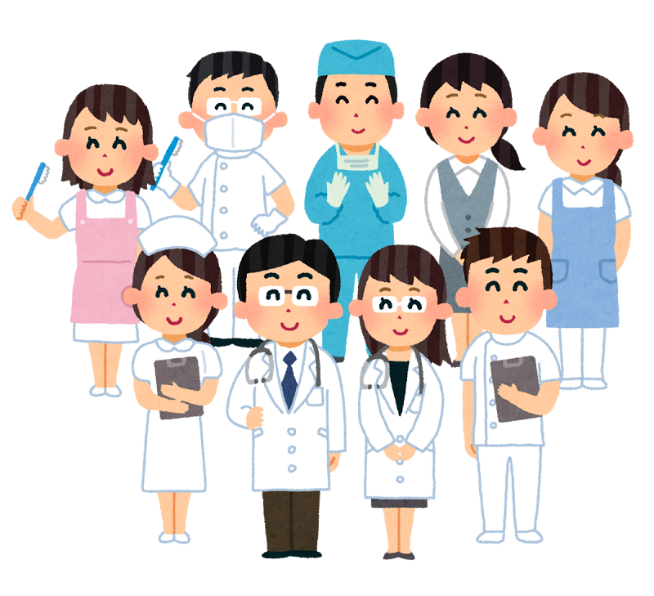 　　研修会場：奈良県総合医療センター　講堂（メインホール）参加対象：がん医療に携わる医師・看護師・薬剤師・その他メディカルスタッフ募集人数：30名程度参加費：無料研修内容：講義「テーマ：在宅でのケアマネジメントの実際（仮）」事例検討（グループワーク）申込方法：申込書をFAXで事務局に送付してください申込期限：平成31年3月4日（木）17：00迄